2021 Outstanding EducatorHolly Cleveland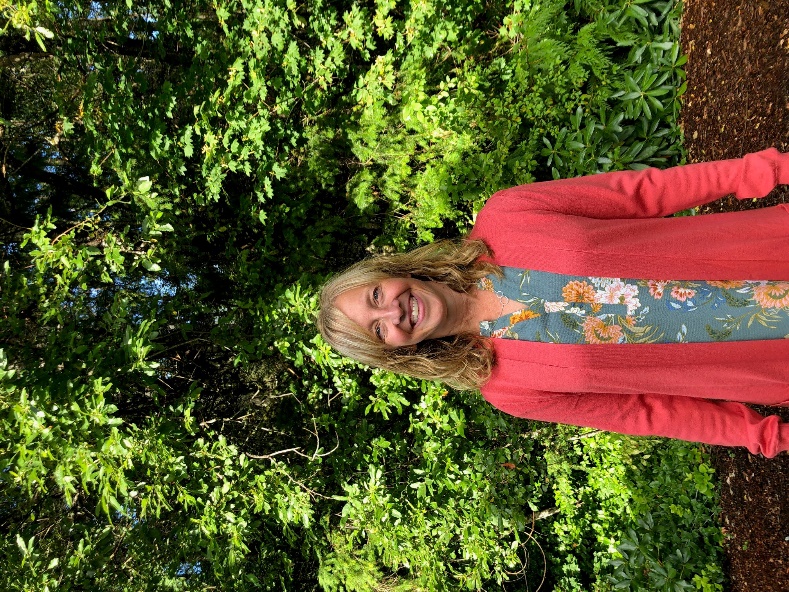 Ms. Cleveland is an outstanding teacher. She teaches every subject colorfully, while being attentive to each student throughout the day. While teaching remotely to a large class, Ms. Cleveland always patiently encourages her students to do their best work.  She is very responsible, uses her break time to help her students, and always checks in with parents about missing work.  She’s diligent when checking assignments and helps provide examples to students on how they can improve their work.  Ms. Cleveland has made an amazing adjustment to remote teaching this year.  Her students are not only engaged, but LEARNING! Ms. Cleveland goes the extra mile in everything she does, from dropping off supplies (safe, and socially distanced), to setting up her virtual classroom in a way where her students know exactly what’s going on that day and exactly where to be online. She also sets her students up for success by sending out a well-organized plan for the week, ahead of time, so that they are prepared and know what to expect.Aside from outstanding remote teaching skills, she enables the students to interact with each other during lunch on certain days, group learning and class celebrations. Ms. Cleveland stands out for her ability to interact with her students even through a small screen and the occasional technical issues that may arise. Thank you, Ms. Cleveland, for putting the “learning” in remote learning!